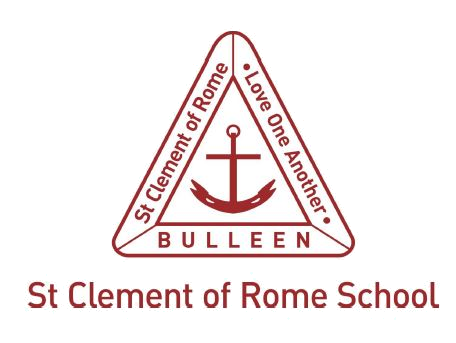 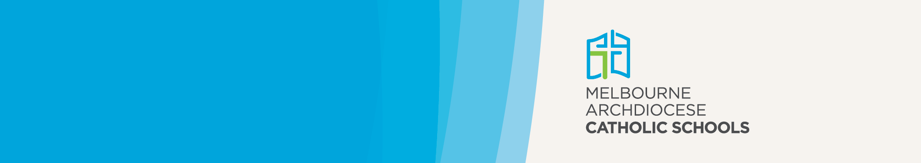 St Clement of Rome Catholic Primary School policiesInforming staff about mandatory reporting obligationsSt Clement of Rome Catholic Primary Child Safety PolicySt Clement of Rome Catholic Primary Reportable Conduct PolicySt Clement of Rome Catholic Primary Child Safety Code of ConductSt Clement of Rome Catholic Primary Principle of Inclusion GuidelinesMelbourne Archdiocese Catholic Schools (MACS)PROTECT: Identifying and Responding to All Forms of Abuse in Victorian SchoolsFour Critical Actions for Schools: Responding to Incidents, Disclosures and Suspicions of Child AbusePROTECT: Responding to Suspected Child Abuse: A Template for all Victorian SchoolsSchool Guidelines 2.19a: Police and DHHS Interview ProtocolsCatholic Schools Operational Guide (CEVN website)Privacy Compliance Manual (CEVN website):updated by the Catholic Education Commission of Victoria Ltd (CECV) February 2020may be used by schools and systems which are represented by the CECVFamily and Domestic Violence: A guide to supporting staff (CECV 2019)Counselling and support resourcesDaniel Morcombe Child Safety CurriculumRespectful RelationshipsThe LookoutSafe Steps1800RESPECTCentres Against Sexual Assault Gatehouse Centre, Royal Children’s HospitalKids FirstAustralian Childhood FoundationDjirraChild WiseheadspaceVictorian Aboriginal Child Care Agency (VACCA)Department of Education and Training (DET)Policy and Advisory Library (PAL)Protecting Children eLearning moduleDepartment of Health and Human Services (DHHS)Child ProtectionChild FIRST/The Orange DoorDepartment of Justice and Community SafetyFailure to disclose offenceFailure to protect offenceGrooming offenceReportable conductRelated legislationChildren, Youth and Families Act 2005 (Vic.)Child Wellbeing and Safety Act 2005 (Vic.)Family Violence Protection Act 2008 (Vic.)Crimes Act 1958 (Vic.)Education and Training Reform Act 2006 (Vic.)Education and Training Reform Regulations 2017 (Vic.)Charter of Human Rights and Responsibilities Act 2006 (Vic.)Commission for Children and Young People (CCYP)Reportable Conduct SchemeVictorian GovernmentMinisterial Order 870: Child Safe Standards – Managing the Risk of Child Abuse in SchoolsVictoria PoliceVictoria Police Sexual Offences and Child Abuse Investigation Teams (SOCITs)Further informationThe MACS Student Wellbeing Information Line can be contacted between 9 am and 5 pm weekdays on 9267 0228.The Student Wellbeing Information Line seeks to:address matters that impact the wellbeing and educational outcomes of young people arising in MACS school communities across the Archdiocese of Melbourne using a solution-focused frameworkact as a conduit between the school and family to promote effective communication and resolution of enquiriesempower and enhance the capacity, competence and confidence of stakeholders to address matters related to the wellbeing of young people.